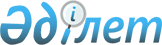 О внесении дополнений в Закон Республики Казахстан "О труде в Республике Казахстан"Закон Республики Казахстан от 30 декабря 2005 года N 109



      


Статья 1.


 Внести в 
 Закон 
 Республики Казахстан от 10 декабря 1999 года "О труде  в Республике Казахстан" (Ведомости Парламента Республики Казахстан, 1999 г., N 24, ст. 1068; N 23, ст. 309; 2003 г., N 18, ст. 142; 2004 г., N 24, ст. 149) следующие дополнения:



      в статье 56:



      пункт 1 после слова "отдыха" дополнить словами ", а также иное время, предусмотренное настоящим Законом";



 



      дополнить пунктом 3-1 следующего содержания:



      "3-1. Первый день Курбан-айта, отмечаемого по мусульманскому календарю, 7 января - православное Рождество являются выходными днями.".




      


Статья 2.


 Настоящий Закон вводится в действие со дня его официального опубликования.


      Президент




      Республики Казахстан


					© 2012. РГП на ПХВ «Институт законодательства и правовой информации Республики Казахстан» Министерства юстиции Республики Казахстан
				